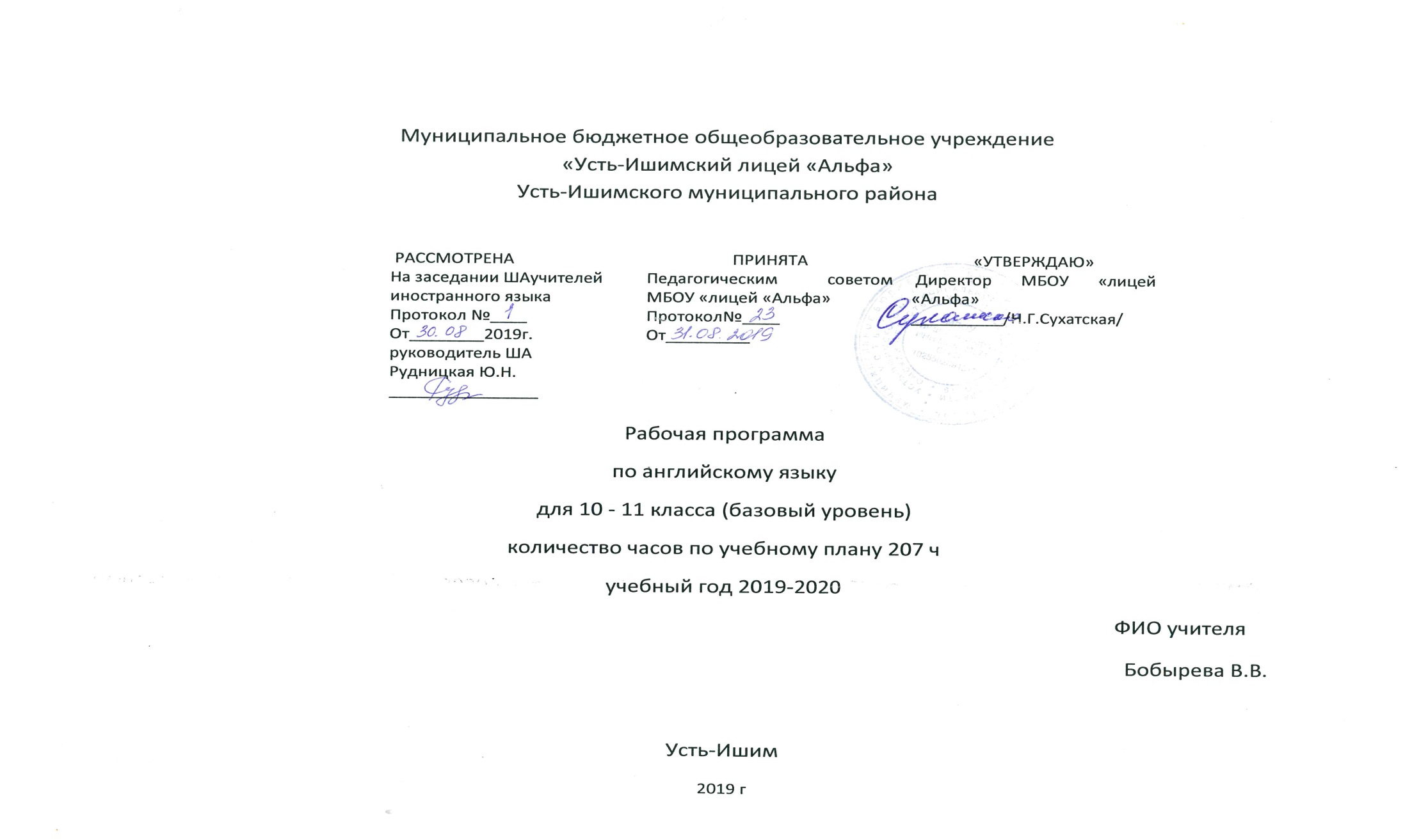 Рабочая программа составлена на основе следующих нормативных документов: Федерального государственного образовательного стандарта среднего (полного) общего образования (в действующей редакции). Примерной основной образовательной  программы среднего (полного) общего образования (одобрена решением Министерства образования и науки Российской Федерации от 12 мая 2016 г. Протокол №2/16.ООП СОО МБОУ «лицей «Альфа».Авторской программы Английский язык : базовый уровень : 10—11 классы  : рабочая программа / М. З. Биболетова. — М. : Дрофа, 2017. — 80 с. — (EnjoyEnglish / «Английский с удовольствием»).Планируемые результаты изучения учебного предмета, курсаЛичностные результаты 10-11 классЛичностные результаты в сфере отношений обучающихся к себе, к своему здоровью, к познанию себя: – ориентация обучающихся на достижение личного счастья, реализацию позитивных жизненных перспектив, инициативность, креативность, готовность и способность к личностному самоопределению, способность ставить цели и строить жизненные планы; – готовность и способность обеспечить себе и своим близким достойную жизнь в процессе самостоятельной, творческой и ответственной деятельности; – готовность и способность обучающихся к отстаиванию личного достоинства, собственного мнения, готовность и способность вырабатывать собственную позицию по отношению к общественно-политическим событиям прошлого и настоящего на основе осознания и осмысления истории, духовных ценностей и достижений нашей страны; – готовность и способность обучающихся к саморазвитию и самовоспитанию в соответствии с общечеловеческими ценностями и идеалами гражданского общества, потребность в физическом самосовершенствовании, занятиях спортивно-оздоровительной деятельностью; – принятие и реализация ценностей здорового и безопасного образа жизни, бережное, ответственное и компетентное отношение к собственному физическому и психологическому здоровью; – неприятие вредных привычек: курения, употребления алкоголя, наркотиков. Личностные результаты в сфере отношений обучающихся к России как к Родине (Отечеству): – российская идентичность, способность к осознанию российской идентичности в поликультурном социуме, чувство причастности к историко-культурной общности российского народа и судьбе России, патриотизм, готовность к служению Отечеству, его защите; – уважение к своему народу, чувство ответственности перед Родиной, гордости за свой край, свою Родину, прошлое и настоящее многонационального народа России, уважение к государственным символам (герб, флаг, гимн); – формирование уважения к русскому языку как государственному языку Российской Федерации, являющемуся основой российской идентичности и главным фактором национального самоопределения; – воспитание уважения к культуре, языкам, традициям и обычаям народов, проживающих в Российской Федерации. Личностные результаты в сфере отношений обучающихся к закону, государству и к гражданскому обществу: – гражданственность, гражданская позиция активного и ответственного члена российского общества, осознающего свои конституционные права и обязанности, уважающего закон и правопорядок, осознанно принимающего традиционные национальные и общечеловеческие гуманистические и демократические ценности, готового к участию в общественной жизни; – признание неотчуждаемости основных прав и свобод человека, которые принадлежат каждому от рождения, готовность к осуществлению собственных прав и свобод без нарушения прав и свобод других лиц, готовность отстаивать собственные права и свободы человека и гражданина согласно общепризнанным принципам и нормам международного права и в соответствии с Конституцией Российской Федерации, правовая и политическая грамотность; – мировоззрение, соответствующее современному уровню развития науки и общественной практики, основанное на диалоге культур, а также различных форм общественного сознания, осознание своего места в поликультурном мире; – интериоризация ценностей демократии и социальной солидарности, готовность к договорному регулированию отношений в группе или социальной организации; – готовность обучающихся к конструктивному участию в принятии решений, затрагивающих их права и интересы, в том числе в различных формах общественной самоорганизации, самоуправления, общественно значимой деятельности; – приверженность идеям интернационализма, дружбы, равенства, взаимопомощи народов; – воспитание уважительного отношения к национальному достоинству людей, их чувствам, религиозным убеждениям; – готовность обучающихся противостоять идеологии экстремизма, национализма, ксенофобии; коррупции; дискриминации по социальным, религиозным, расовым, национальным признакам и другим негативным социальным явлениям. Личностные результаты в сфере отношений обучающихся с окружающими людьми: – нравственное сознание и поведение на основе усвоения общечеловеческих ценностей, толерантного сознания и поведения в поликультурном мире, готовности и способности вести диалог с другими людьми, достигать в нем взаимопонимания, находить общие цели и сотрудничать для их достижения; – принятие гуманистических ценностей, осознанное, уважительное и доброжелательное отношение к другому человеку, его мнению, мировоззрению; – способность к сопереживанию и формирование позитивного отношения к людям, в том числе к лицам с ограниченными возможностями здоровья и инвалидам; бережное, ответственное и компетентное отношение к физическому и психологическому здоровью других людей, умение оказывать первую помощь; – формирование выраженной в поведении нравственной позиции, в том числе способности к сознательному выбору добра, нравственного сознания и поведения на основе усвоения общечеловеческих ценностей и нравственных чувств (чести, долга, справедливости, милосердия и дружелюбия); – развитие компетенций сотрудничества со сверстниками, детьми младшего возраста, взрослыми в образовательной, общественно полезной, учебно-исследовательской, проектной и других видах деятельности. Личностные результаты в сфере отношений обучающихся к окружающему миру, живой природе, художественной культуре: – мировоззрение, соответствующее современному уровню развития науки, значимости науки, готовность к научно-техническому творчеству, владение достоверной информацией о передовых достижениях и открытиях мировой и отечественной науки, заинтересованность в научных знаниях об устройстве мира и общества; – готовность и способность к образованию, в том числе самообразованию, на протяжении всей жизни; сознательное отношение к непрерывному образованию как условию успешной профессиональной и общественной деятельности; – экологическая культура, бережное отношения к родной земле, природным богатствам России и мира; понимание влияния социально-экономических процессов на состояние природной и социальной среды, ответственность за состояние природных ресурсов; умения и навыки разумного природопользования, нетерпимое отношение к действиям, приносящим вред экологии; приобретение опыта эколого-направленной деятельности; – эстетическое отношения к миру, готовность к эстетическому обустройству собственного быта. Личностные результаты в сфере отношений обучающихся к семье и родителям, в том числе подготовка к семейной жизни: – ответственное отношение к созданию семьи на основе осознанного принятия ценностей семейной жизни;  – положительный образ семьи, родительства (отцовства и материнства), формирование внутренних структур человеческой психики, посредством усвоения внешней социальной деятельности, присвоения жизненного опыта традиционных семейных ценностей. Личностные результаты в сфере отношения обучающихся к труду, в сфере социально-экономических отношений: – уважение ко всем формам собственности, готовность к защите своей собственности, – осознанный выбор будущей профессии как путь и способ реализации собственных жизненных планов; – готовность обучающихся к трудовой профессиональной деятельности как к возможности участия в решении личных, общественных, государственных, общенациональных проблем; – потребность трудиться, уважение к труду и людям труда, трудовым достижениям, добросовестное, ответственное и творческое отношение к разным видам трудовой деятельности; – готовность к самообслуживанию, включая обучение и выполнение домашних обязанностей. Личностные результаты в сфере физического, психологического, социального и академического благополучия обучающихся: – физическое, эмоционально-психологическое, социальное благополучие обучающихся в жизни образовательной организации, ощущение детьми безопасности и психологического комфорта, информационной безопасности. Метапредметные результаты 10-11 класс:Регулятивные универсальные учебные действия Выпускник научится: – самостоятельно определять цели, задавать параметры и критерии, по которым можно определить, что цель достигнута; – оценивать возможные последствия достижения поставленной цели в деятельности, собственной жизни и жизни окружающих людей, основываясь на соображениях этики и морали; – ставить и формулировать собственные задачи в образовательной деятельности и жизненных ситуациях; – оценивать ресурсы, в том числе время и другие нематериальные ресурсы, необходимые для достижения поставленной цели; – выбирать путь достижения цели, планировать решение поставленных задач, оптимизируя материальные и нематериальные затраты; – организовывать эффективный поиск ресурсов, необходимых для достижения поставленной цели; – сопоставлять полученный результат деятельности с поставленной заранее целью. 2. Познавательные универсальные учебные действия Выпускник научится: – искать и находить обобщенные способы решения задач, в том числе, осуществлять развернутый информационный поиск и ставить на его основе новые (учебные и познавательные) задачи; – критически оценивать и интерпретировать информацию с разных позиций, распознавать и фиксировать противоречия в информационных источниках; – использовать различные модельно-схематические средства для представления существенных связей и отношений, а также противоречий, выявленных в информационных источниках; – находить и приводить критические аргументы в отношении действий и суждений другого; спокойно и разумно относиться к критическим замечаниям в отношении собственного суждения, рассматривать их как ресурс собственного развития; – выходить за рамки учебного предмета и осуществлять целенаправленный поиск возможностей для широкого переноса средств и способов действия; – выстраивать индивидуальную образовательную траекторию, учитывая ограничения со стороны других участников и ресурсные ограничения; – менять и удерживать разные позиции в познавательной деятельности. 3. Коммуникативные универсальные учебные действия Выпускник научится: – осуществлять деловую коммуникацию как со сверстниками, так и со взрослыми (как внутри образовательной организации, так и за ее пределами), подбирать партнеров для деловой коммуникации исходя из соображений результативности взаимодействия, а не личных симпатий; – при осуществлении групповой работы быть как руководителем, так и членом команды в разных ролях (генератор идей, критик, исполнитель, выступающий, эксперт и т.д.); – координировать и выполнять работу в условиях реального, виртуального и комбинированного взаимодействия; – развернуто, логично и точно излагать свою точку зрения с использованием адекватных (устных и письменных) языковых средств; – распознавать конфликтогенные ситуации и предотвращать конфликты до их активной фазы, выстраивать деловую и образовательную коммуникацию, избегая личностных оценочных суждений. Предметные результаты:10 классКоммуникативные уменияГоворение, диалогическая речьВыпускник на базовом уровне научится:— вести диалог / полилог в ситуациях неофициального общения в рамках изученной тематики; — при помощи разнообразных языковых средств без подготовки инициировать, поддерживать и заканчивать беседу на темы, включенные в раздел «Предметное содержание речи»; — выражать и аргументировать личную точку зрения;— запрашивать информацию и обмениваться информацией в пределах изученной тематики; — обращаться за разъяснениями, уточняя интересующую информацию.Выпускник на базовом уровне получит возможность научиться:— вести диалог / полилог в ситуациях официального общения в рамках изученной тематики; кратко комментировать точку зрения другого человека; — проводить подготовленное интервью, проверяя и получая подтверждение какой-либо информации; — обмениваться информацией, проверять и подтверждать собранную фактическую информацию. Говорение, монологическая речьВыпускник на базовом уровне научится:— формулировать несложные связные высказывания с использованием основных коммуникативных типов речи (описание, повествование, рассуждение, характеристика) в рамках тем, включенных в раздел «Предметное содержание речи»;— передавать основное содержание прочитанного / увиденного / услышанного; — давать краткие описания и / или комментарии с опорой на нелинейный текст (таблицы, графики); — строить высказывание на основе изображения с опорой или без опоры на ключевые слова / план / вопросы. Выпускник на базовом уровне получит возможность научиться:— резюмировать прослушанный / прочитанный текст; — обобщать информацию на основе прочитанного / прослушанного  текста.АудированиеВыпускник на базовом уровне научится:— понимать основное содержание несложных аутентичных аудиотекстов различных стилей и жанров монологического и диалогического характера с четким, нормативным произношением в рамках изученной тематики; —  выборочное понимание запрашиваемой информации из несложных аутентичных аудиотекстов различных жанров монологического и диалогического характера, характеризующихся четким, нормативным произношением, в рамках изученной тематики.Выпускник на базовом уровне получит возможность научиться:—  полно и точно воспринимать информацию в распространенных коммуникативных ситуациях; — обобщать прослушанную информацию и выявлять факты в соответствии с поставленной задачей / вопросом.ЧтениеВыпускник на базовом уровне научится:— читать и понимать несложные аутентичные тексты различных стилей и жанров, используя основные виды чтения (ознакомительное, изучающее, поисковое / просмотровое) в зависимости от коммуникативной задачи; — отделять в несложных аутентичных текстах различных стилей и жанров главную информацию от второстепенной, выявлять наиболее значимые факты. Выпускник на базовом уровне получит возможность научиться:— читать и понимать несложные аутентичные тексты различных стилей и жанров и отвечать на ряд уточняющих вопросов.ПисьмоВыпускник на базовом уровне научится:— писать несложные связные тексты по изученной тематике; — писать личное (электронное) письмо, заполнять анкету, письменно излагать сведения о себе в форме, принятой в стране / странах  изучаемого языка;— письменно выражать свою точку зрения в рамках тем, включенных  в раздел «Предметное содержание речи» в форме рассуждения, приводя аргументы и примеры.Выпускник на базовом уровне получит возможность научиться:— писать краткий отзыв на фильм, книгу или пьесу.Языковые навыкиОрфография и пунктуацияВыпускник на базовом уровне научится:— владеть орфографическими навыками в рамках тем, включенных в раздел «Предметное содержание речи»; — расставлять в тексте знаки препинания в соответствии с нормами пунктуации.Выпускник на базовом уровне получит возможность научиться:— владеть орфографическими навыками;— расставлять в тексте знаки препинания в соответствии с нормами пунктуации.Фонетическая сторона речиВыпускник на базовом уровне научится:— владеть слухо-произносительными навыками в рамках тем, включенных в раздел «Предметное содержание речи»; — владеть навыками ритмико-интонационного оформления речи в зависимости от коммуникативной ситуации.Выпускник на базовом уровне получит возможность научиться:— произносить звуки английского языка с четким, естественным произношением, не допуская ярко выраженного акцента.Лексическая сторона речиВыпускник на базовом уровне научится:— распознавать и употреблять в речи лексические единицы в рамках тем, включенных в раздел «Предметное содержание речи»;— распознавать и употреблять в речи наиболее распространенные фразовые глаголы;— определять принадлежность слов к частям речи по аффиксам;— догадываться о значении отдельных слов на основе сходства с родным языком, по словообразовательным элементам и по контексту;— распознавать и употреблять различные средства связи в тексте для обеспечения его целостности (firstly, tobeginwith, however, asforme, finally, atlast, etc.).Выпускник на базовом уровне получит возможность научиться:—  использовать фразовые глаголы на широкий спектр тем, уместно употребляя их в соответствии со стилем речи;— узнавать и использовать в речи устойчивые выражения и фразы (Collocations).Грамматическая сторона речиВыпускник на базовом уровне научится:— оперировать в процессе устного и письменного общения основными синтактическими конструкциями в соответствии с коммуникативной задачей;— употреблять в речи различные коммуникативные типы предложений: утвердительные, вопросительные (общий, специальный, альтернативный, разделительный вопросы), отрицательные, побудительные (в утвердительной и отрицательной формах);— употреблять в речи распространенные и нераспространенные простые предложения, в том числе с несколькими обстоятельствами, следующими в определенном порядке (Wemovedtoanewhouselastyear.);— употреблятьвречисложноподчиненныепредложенияс союзамиисоюзнымисловами what, when, why, which, that, who, if, because, that’s why, than, so, for, since, during, so that, unless;— употреблять в речи сложносочиненные предложения с сочинительными союзами and, but, or;— употреблятьвречиусловныепредложенияреального (Conditional I — If I see Jim, I’ll invite him to our school party.) инереальногохарактера (Conditional II — If I were you, I would start learning French.);— употреблять в речи предложения с конструкцией I wish (I wishIhadmyownroom.);— употреблятьвречипредложениясконструкцией so / such (I was so busy that I forgot to phone my parents.);— употреблятьвречиконструкциисгерундием: to love /hate doing something; stop talking;— употреблять в речи конструкции с инфинитивом: wantto do, learntospeak;— употреблятьвречиинфинитивцели (I called to cancel our lesson.);— употреблятьвречиконструкцию it takes me ... to do something;— использоватькосвеннуюречь;— использоватьвречиглаголывнаиболееупотребляемыхвременныхформах: Present Simple, Present Continuous, Future Simple, Past Simple, Past Continuous, Present Perfect, Present Perfect Continuous, Past Perfect;— употреблятьвречистрадательныйзалогвформахнаиболееиспользуемыхвремен: Present Simple, Present Continuous, Past Simple, Present Perfect;— употреблять в речи различные грамматические средства для выражения будущего времени — tobegoingto, PresentContinuous, PresentSimple;— употреблятьвречимодальныеглаголыиихэквиваленты (may, can / be able to, must / have to / should; need, shall, could, might, would);— согласовывать времена в рамках сложного предложения в плане настоящего и прошлого;— употреблять в речи имена существительные в единственном и во множественном числе, образованные по правилу, и исключения;— употреблять в речи определенный / неопределенный / нулевой артикль;— употреблять в речи личные, притяжательные, указательные, неопределенные, относительные, вопросительные местоимения;— употреблять в речи имена прилагательные в положительной, сравнительной и превосходной степенях, образованные по правилу, и исключения;— употреблять в речи наречия в положительной, сравнительной и превосходной степенях, а также наречия, выражающие количество (many / much, few / afew, little / alittle) и наречия, выражающие время;— употреблять предлоги, выражающие направление движения, время и место действия.Выпускник на базовом уровне получит возможность научиться:— использовать в речи модальные глаголы для выражения возможности или вероятности в прошедшем времени (could + havedone; might + havedone);— употреблять в речи структуру have / get + something + Participle II (Causativeform) как эквивалент страдательного залога;— употреблять в речи эмфатические конструкции типа It’shimwho... It’stimeyoudidsmth;— употреблять в речи все формы страдательного залога;— употреблятьвречивремена Past Perfect и Past Perfect Continuous;— употреблять в речи условные предложения нереального характера (ConditionalIII);— употреблятьвречиструктуру to be / get + used to + verb;— употреблять в речи структуру usedto / would + verb для обозначения регулярных действий в прошлом;— употреблятьвречипредложениясконструкциями as ... as; not so ... as; either ... or; neither ... nor;— использовать широкий спектр союзов для выражения противопоставления и различия в сложных предложениях.11 классКоммуникативные умения Говорение, диалогическая речь Выпускник на базовом уровне научится:— вести диалог / полилог в ситуациях неофициального общения в рамках изученной тематики;  — выражать и аргументировать личную точку зрения; — запрашивать информацию и обмениваться информацией в пределах изученной тематики; — обращаться за разъяснениями, уточняя интересующую информацию. Выпускник  на базовом уровне получит возможность научиться: — вести диалог / полилог в ситуациях официального общения в рамках изученной тематики; кратко комментировать точку зрения другого человека; — проводить подготовленное интервью, проверяя и получая подтверждение какой-либо информации; — обмениваться информацией, проверять и подтверждать собранную фактическую информацию. Говорение, монологическая речь Выпускник на базовом уровне научится:— формулировать несложные связные высказывания с использованием основных коммуникативных типов речи (описание, повествование, рассуждение, характеристика) в рамках тем, включенных в раздел «Предметное содержание речи»; — строить высказывание на основе изображения с опорой или без опоры на ключевые слова / план / вопросы. Выпускник  на базовом уровне получит возможность научиться: — резюмировать прослушанный / прочитанный текст;— обобщать информацию на основе прочитанного / прослушанного текста. АудированиеВыпускник на базовом уровне научится:— понимать основное содержание несложных аутентичных аудиотекстов различных стилей и жанров монологического и  диалогического характера с четким, нормативным произношением в рамках изученной тематики; Выпускник  на базовом уровне получит возможность научиться: —   полно и точно воспринимать информацию в распространенных коммуникативных ситуациях; — обобщать прослушанную информацию и выявлять факты в соответствии с поставленной задачей / вопросом. ЧтениеВыпускник на базовом уровне научится:— читать и понимать несложные аутентичные тексты различных стилей и жанров, используя основные виды чтения (ознакомительное, изучающее, поисковое / просмотровое) в зависимости от коммуникативной задачи; — отделять в несложных аутентичных текстах различных стилей и жанров главную информацию от второстепенной, выявлять наиболее значимые факты. Выпускник  на базовом уровне получит возможность научиться: — читать и понимать несложные аутентичные тексты различных стилей и жанров и отвечать на ряд уточняющих вопросов. ПисьмоВыпускник на базовом уровне научится: — писать несложные связные тексты по изученной тематике; — писать личное (электронное) письмо, заполнять анкету, письменно излагать сведения о себе в форме, принятой в стране / странах изучаемого языка; — письменно выражать свою точку зрения в рамках тем, включенных в раздел «Предметное содержание речи» в форме рассуждения, приводя аргументы и примеры. Выпускник  на базовом уровне получит возможность научиться: — писать краткий отзыв на фильм, книгу или пьесу.Языковые навыки Орфография и пунктуацияВыпускник на базовом уровне научится: — владеть орфографическими навыками в рамках тем, включенных в раздел «Предметное содержание речи»; — расставлять в тексте знаки препинания в соответствии с  нормами пунктуации. Выпускник  на базовом уровне получит возможность научиться: — владеть орфографическими навыками; — расставлять в тексте знаки препинания в соответствии с нормами пунктуации.Фонетическая сторона речи Выпускник на базовом уровне научится:— владеть слухо-произносительными навыками в рамках тем, включенных в раздел «Предметное содержание речи»; — владеть навыками ритмико-интонационного оформления речи в зависимости от коммуникативной ситуации. Выпускник  на базовом уровне получит возможность научиться: — произносить звуки английского языка с четким, естественным произношением, не допуская ярко выраженного акцента. Лексическая сторона речи Выпускник на базовом уровне научится:— распознавать и употреблять в речи лексические единицы в рамках тем, включенных в раздел «Предметное содержание речи»; — распознавать и употреблять в речи наиболее распространенные фразовые глаголы; — определять принадлежность слов к частям речи по аффиксам; — догадываться о значении отдельных слов на основе сходства с родным языком, по словообразовательным элементам и  по контексту; — распознавать и употреблять различные средства связи в тексте для обеспечения его целостности (firstly, tobeginwith, however, asforme, finally, atlast, etc.).Выпускник  на базовом уровне получит возможность научиться: —   использовать фразовые глаголы на широкий спектр тем, уместно употребляя их в соответствии со стилем речи; — узнавать и использовать в речи устойчивые выражения и  фразы. Грамматическая сторона речиВыпускник на базовом уровне научится:— оперировать в процессе устного и письменного общения основными синтактическими конструкциями в соответствии с коммуникативной задачей; — употреблять в речи различные коммуникативные типы предложений: утвердительные, вопросительные (общий, специальный, альтернативный, разделительный вопросы), отрицательные, побудительные (в утвердительной и отрицательной формах); — употреблять в речи распространенные и нераспространенные простые предложения— употреблять в речи сложноподчиненные предложения с  союзами и союзными словами;— употреблятьвречипредложениясконструкцией so / such (I was so busy that I forgot to phone my parents.); — употреблятьвречиконструкциисгерундием: to love / hate doing something; stop talking;— употреблять в речи конструкцию ittakesme ... todosomething; — использовать косвенную речь;— использоватьвречиглаголывнаиболееупотребляемыхвременныхформах: Present Simple, Present Continuous, Future Simple, Past Simple, Past Continuous, Present Perfect, Present Perfect Continuous, Past Perfect — употреблятьвречистрадательныйзалогвформахнаиболееиспользуемыхвремен: Present Simple, Present Continuous, Past Simple, Present Perfect; — употреблять в речи различные грамматические средства для выражения будущего времени — tobegoingto, PresentContinuous, PresentSimple;— употреблятьвречимодальныеглаголыиихэквиваленты (may, can / be able to, must / have to / should; need, shall, could, might, would);— согласовывать времена в рамках сложного предложения в  плане настоящего и прошлого; — употреблять в речи имена существительные в единственном и во множественном числе, образованные по правилу, и исключения; — употреблять в речи определенный / неопределенный / нулевой артикль; — употреблять в речи личные, притяжательные, указательные, неопределенные, относительные, вопросительные местоимения;— употреблять в речи имена прилагательные в положительной, сравнительной и превосходной степенях, образованные по правилу, и исключения;— употреблять в речи наречия в положительной, сравнительной и превосходной степенях, а также наречия, выражающие количество (many / much, few / a few, little / a little) и наречия, выражающие время; — употреблять предлоги, выражающие направление движения, время и место действия.Выпускник  на базовом уровне получит возможность научиться: — использовать в речи модальные глаголы для выражения возможности или вероятности в прошедшем времени (could + havedone; might + havedone); — употреблять в речи все формы страдательного залога— употреблятьвречиструктуру to be / get + used to + verb; — употреблять в речи структуру usedto / would + verb для обозначения регулярных действий в прошлом;— употреблятьвречипредложениясконструкциями as ... as; not so ... as; either ... or; neither ... nor;Содержание учебного предмета, курса.10 класс:Unit 1. StartAnew Начинаем все заново(24 часа)Школа вчера и сегодня. Место и важность школы в жизни подростка. Реалии школьной жизни. Некоторые особенности школьного образования в различных странах. Является ли школьная форма необходимой? Мода и стиль в понимании подростков. Спорт и здоровый образ жизни. Наиболее популярные среди молодежи виды спорта. Как описать любимый вид спорта. Необычные виды спорта и развлечений (zorbing, sandboarding). Безопасность при занятиях спортом. Олимпийские игры, профессиональные спортсмены. Мир увлечений подростков: музыка. Виды музыкальных жанров и музыкальные предпочтения молодых людей. Влияние музыки на нашу жизнь. Твои приоритеты в музыке. Жизнь современного подростка: из чего состоит его день. Как распланировать свой рабочий день; как найти время для учебы и хобби, общения с друзьями. Unit 2. Talkingon Family Matters(Поговорим о семейных делах)(24 часа)История моей семьи: связь поколений. Памятные семейные даты и важные события, рассказы о которых передаются из поколения в поколение. Семейная гостиная. Родственники, братья и сестры: взаимоотношения между ними. Каковы ожидания детей в отношении поведения и интересов своих родителей? Большие и маленькие семьи. Что делает семью счастливой? Что может провоцировать обиды и ссоры? Отношение родителей  к моим друзьям. Семейные праздники и знаменательные события — как мы проводим их вместе. Unit 3.CivilisationandProgress(Цивилизацияипрогресс) (27 часов)Развитие цивилизации и технический прогресс. Как жили люди в древности. Тайны исчезнувших цивилизаций. Работа исследователей и ученых. Чему учат уроки прошлого? Открытия и изобретения, оказавшие значительное влияние на развитие человечества. Результаты технического прогресса — в нашем быту (приборы, которыми мы пользуемся). Наша зависимость от технологий. Можешь ли ты прожить без компьютера? Обратная сторона прогресса: воздействие на природу, изменение климата. Попытки людей уменьшить вред, наносимый планете(10 ч.). Рукотворные чудеса света: всемирно известные сооружения древности и современности. Роботизация как тенденция современного мира. Сферы использования роботов. Перспективы и возможные опасности, связанные с приходом эпохи роботов.Unit 4. World of Opportunities (Мирвозможностей) (30 часов)Образование и возможности продолжения образования после школы. Реалии образования в России и других странах. Выбор профессии. Преимущества профессионального и высшего образования. Путешествие как способ расширить свой кругозор. Как путешествовали раньше. Твой опыт путешественника: маршрут, транспорт, впечатления. Лондонское метро: история и современность. Культурные особенности стран изучаемого языка: некоторые особенности поведения и общения людей. Этикет: как вести себя в незнакомом окружении? Культурный шок как восприятие нами непонятных явлений другой культуры. Что может удивить иностранца в поведении Россиян. класс:Unit 1.Young People in Society (Молодые люди в обществе) (24часа) Языки международного общения. Особенности английского языка. Почему важно знать иностранные языки. Твой опыт изучения английского языка. Языки международного общения. Трудно ли изучать иностранный язык. Какие проблемы испытываешь ты при изучении иностранного языка? Какие советы ты дал бы изучающим английский язык? Сколькими языками ты хотел бы владеть? Глобализация как мировая тенденция. Плюсы и минусы глобализации. Проявления глобализации разных сферах жизни (музыка, кино, кулинария). Примеры глобализации в твоем окружении. Антиглобалистское движение: причины и последствия. Понятие свободы у современныхтинейджеров. Права и обязанности тинейджеров. Что такое независимость и ответственность. Участие молодежи в жизни общества. Вклад известных людей разных профессий (деятелей науки, политики, искусства) в жизнь общества. Мелкие преступления против планеты: одноразовая упаковка продуктов, потери энергии, излишний расход воды и др. Может ли современный человек жить в гармонии с природой? Unit 2.YourDreamJob(Профессия твоей мечты) (24часа) Профессия твоей мечты. Какие качества и знания необходимы для той или иной профессии. Как развить качества, необходимые для выбранной профессии. Может ли хобби помочь в выборе профессии. Образование и карьера. Ведущие университеты. Колледж / училище — альтернатива университету и путь к высшему образованию. Плюсы и минусы университетского и среднепрофессионального образования. Известные люди, добившиеся профессионального успеха. Экзамены: твой опыт подготовки и сдачи экзаменов. Советы учащимся при подготовке к экзаменам. Непрерывное учение как условие успешности. Традиции образования в России. Что такое Lifelonglearning? Стратегии самостоятельной учебной работы. Возможности получения образования в современном мире. Традиционные или виртуальные курсы и университеты. Преимущества и недостатки дистанционного образования. Как могут измениться технологии обучения в будущем? Unit 3.New Technological World( Мир новых технологий) (27 часов)Информационные технологии и их влияние на нашу жизнь. Технологии, делающие нашу жизнь комфортной и интересной. Компьютерные технологии: как они изменили наш быт и наше поведение — плюсы и минусы .Незаурядные умы человечества. Факты из биографии ученых и изобретателей. Важнейшие изобретения человечества. Важность инженерных профессий. Развитие науки. Перспективы и возможные опасности, которые готовит технический прогресс. Технологии клонирования и генной инженерии — за и против. Новые технологии в медицине. Как изменятся способы лечения людей в будущем. Наномедицина. Спорт и здоровое питание как способ избежать болезней. Что такое ГМО? Что делать, если ты все-таки заболел. Как обратиться к врачу и описать ему свои проблемы. Технологии, дающие возможность сберечь природу. Использование энергии солнца, ветра и воды. Технологии «умного дома». Использование быстро распадающихся упаковочных материалов, которые не загрязняют планету.  Интернет как новая реальность. Особенности общения в интернет-пространстве. Преимущества и потенциальные опасности виртуального общения Unit 4.WhatAre Your Whereabouts (Твоеместонахождение) (27 часов)Жизнь в крупном городе и в сельской местности. Чем различаются стили жизни и привычки городских и сельских жителей? Преимущества и недостатки жизни в городе и в сельской местности.  Мир интересов современных молодых людей. Спортивные увлечения. Обычные и необычные хобби. Чем руководствуются люди, выбирая хобби? Как проводят свободное время в Британии и России. Твои хобби. Друзья и круг общения. Что значит — быть хорошим другом. Истории любви и дружбы, описанные в мировой классической литературе. Виртуальная дружба, друзья по Интернету — плюсы и минусы.  Особенности культуры и общения в других странах. Что нужно учитывать при общении с представителями других культур. Культурное многообразие, взаимовлияние культур и мировые тенденции изменения жизненных укладов. Бережное отношение к национальным и культурным традициям в разных странах. Фестивали и праздники как способ сохранить и популяризировать свои традиции Тематическое планированиес указанием количества часов, отводимых на освоение каждой темы.10 класс.11 класс.№ п/пТема урока  Кол-во уроков                        Примечание                                                                                                                                                  Unit 1. StartAnew. (Начинаем все заново)Unit 1. StartAnew. (Начинаем все заново)241Школа вчера и сегодня12Место школы в жизни подростка.13Важность школы в жизни подростка. Входной контроль.14Реалии школьной жизни.15Некоторые особенности школьного образования.16Некоторые особенности школьного образования  в различных странах. 17Является ли школьная форма необходимой? 18Плюсы и минусы школьной формы19Мода и стиль в понимании подростков110Проект: «Fashion show»111Спорт и здоровый образ жизни. Наиболее популярные среди молодежи виды спорта. 112Как описать любимый вид спорта.113Необычные виды спорта и развлечений (zorbing, sandboarding).  Безопасность при занятиях спортом. 114Олимпийские игры, профессиональные спортсмены115Мир увлечений подростков: музыка. 116Виды музыкальных жанров и музыкальные предпочтения молодых людей. 117Влияние музыки на нашу жизнь.118Твои приоритеты в музыке119Жизнь современного подростка.120Жизнь современного подростка: из чего состоит его день.121Как распланировать свой рабочий день122Как найти время для учебы и хобби123Как найти время для общения с друзьями124Контрольная работа по разделу: «Startanew»1Unit 2. Talking on Family Matters (Поговоримосемейныхделах)Unit 2. Talking on Family Matters (Поговоримосемейныхделах)2425История моей семьи.126История моей семьи: связь поколений. 127Памятные семейные даты и важные события. 128Рассказы, которые передаются из поколения в поколение.129Семейная гостиная130Родственники, братья и сестры.131Родственники, братья и сестры: взаимоотношения между ними.132Каковы ожидания детей в отношении поведения и интересов своихродителей?133Большие и маленькие семьи134Что делает семью счастливой?135Счастливые моменты в моей семье136Хобби  моей семьи137Что может провоцировать обиды и ссоры?138Отношение родителей  к моим друзьям.139Взаимоотношенияв семье по вопросу выбора друзей 140Семейные праздники 141Знаменательные события142Семейные праздники и знаменательные события — как мы проводимих вместе143Мой любимый семейный праздник144Развитие навыков монологической речи по теме: «Семья»145Проект: «Семейная история146Повторениепоразделу: «Talking on Family Matters»147Контрольная работа по разделу: «TalkingonFamilyMatters» 148Развитие навыков чтения по теме: «Веселые семейные истории»1Unit 3. Civilisation andProgress(Цивилизацияипрогресс)Unit 3. Civilisation andProgress(Цивилизацияипрогресс)2749Развитие цивилизации.150Развитие цивилизации и технический прогресс. 151Как жили люди в древности. 152Тайны исчезнувших цивилизаций. 153Работа исследователей. 154Работа исследователей и ученых. 155Чему учат уроки прошлого?156Проект: «Открытие древних цивилизаций»157Открытия и изобретения.158Открытия и изобретения, оказавшие значительное влияние на развитие человечества. 159Результаты технического прогресса.160Результаты технического прогресса — в нашем быту (приборы, которыми мы пользуемся). 161Наша зависимость от технологий. 162Можешь ли ты прожить без компьютера? 163Обратная сторона прогресса. 164Обратная сторона прогресса: воздействие на природу.165Обратная сторона прогресса: воздействие на природу, изменение климата. 166Попытки людей уменьшить вред, наносимый планете167Рукотворные чудеса света.168Рукотворные чудеса света: всемирно известные сооружения древности 169Рукотворные чудеса света: всемирно известные сооружения современности. 170Рукотворные чудеса света: всемирно известные сооружения древности и современности. 171Роботизация как тенденция современного мира. 172Сферы использования роботов. 173Перспективы и возможные опасности, связанные с приходом эпохи роботов174Контрольная работа по разделу: Цивилизацияипрогресс175Проект: «Новый дизайн робота»1Unit 4. World of Opportunities (Мирвозможностей)Unit 4. World of Opportunities (Мирвозможностей)3076Образование177Образованиеи возможности продолжения образования после школы. 178Реалии образования в России 179Реалии образования в России и других странах. 180Выбор профессии. 181Моя будущая профессия82Преимущества профессионального и высшего образования183Путешествие.184Путешествие как способ расширить свой кругозор. 185Как путешествовали раньше. 186Твой опыт путешественника: маршрут187Твой опыт путешественника: транспорт188Твой опыт путешественника: впечатления. 189Лондонское метро: история.190Лондонское метро: история и современность.191Культурные особенности стран изучаемого языка.192Культурные особенности стран изучаемого языка: некоторые особенности поведения людей193Культурные особенности стран изучаемого языка: некоторые особенности общения людей. 194Культурные особенности стран изучаемого языка: стили общения195Этикет.196Правила этикета197Этикет: как вести себя в незнакомом окружении? 198Культурный шок как восприятие нами непонятных явлений другой культуры. 199Что может удивить иностранца в поведении Россиян.1100Проект: «Гостеприимная семья»1101Знакомство с современной английской литературой1102Знакомство с современной  детской английской литературой1103Повторение по теме: «Мир возможностей»1104Промежуточная аттестация за год1105Знакомство с английской литературой1№ п/пТема урока  Кол-во уроков                        ПримечаниеUnit 1. YoungPeopleinSociety (Молодыелюдивобществе)Unit 1. YoungPeopleinSociety (Молодыелюдивобществе)241Языки международного  общения.     12Особенности английского языка.13Почему важно знать иностранные языки. Твой опыт изучения английского языка.14Языки международного общения. Трудно ли изучать иностранный язык. 15Какие проблемы испытываешь ты при изучении иностранного языка? 16Какие советы ты дал бы изучающим английский язык? 17Сколькими языками ты хотел бы владеть? 18 Проект” Иностранные языки в моей жизни”19Глобализация как мировая тенденция. 110Плюсы и минусы глобализации. 111Проявления глобализации разных сферах жизни (музыка, кино, кулинария). 112Примеры глобализации в твоем окружении. 113Антиглобалистское движение: причины и последствия114Понятие свободы у современныхтинейджеров. 115Права и обязанности тинейджеров. 116Что такое независимость и ответственность. 117Участие молодежи в жизни общества. 118Вклад известных людей разных профессий (деятелей науки, политики, искусства) в жизнь общества119Проект “Что ты знаешь о своих правах и обязанностях? ”.  120Мелкие преступления против планеты: одноразовая упаковка продуктов121Мелкие преступления против планеты: потери энергии,  излишний расход воды и др.122Может ли современный человек жить в гармонии с природой?123Контрольная работа по разделу: «Молодые люди в обществе»124Проект “ Идеальный гражданин ”.1Unit 2. YourDreamJob(Профессия твоей мечты)Unit 2. YourDreamJob(Профессия твоей мечты)2425Профессия твоей мечты.                                     126Какие качества и знания необходимы для той или иной профессии. 127Как развить качества, необходимые для выбранной профессии. 128Может ли хобби помочь в выборе профессии129Проект “Моя будущая профессия ”130Образование и карьера. 131Ведущие университеты. 132Колледж / училище — альтернатива университету и путь к высшему образованию. 133Плюсы и минусы университетского и среднепрофессионального образования. 134Известные люди, добившиеся профессионального успеха135Экзамены: твой опыт подготовки и сдачи экзаменов. 136Советы учащимся при подготовке к экзаменам. 137Непрерывное учение как условие успешности.138Проект: «Новая экзаменационная система»139Традиции образования в России. Что такое Lifelonglearning? 140Стратегии самостоятельной учебной работы. 141Возможности получения образования в современном мире.142Традиционные или виртуальные курсы и университеты.143Преимущества и недостатки дистанционного образования.144Как могут измениться технологии обучения в будущем?145Повторение по разделу: «Работа твоей мечты»146Контрольная работа по разделу: «Работа твоей мечты»147Дискуссия: «Твои будущие планы обучения»148Круглый стол : «Образование  в XXI веке»1Unit 3. NewTechnologicalWorld ( Мирновыхтехнологий)Unit 3. NewTechnologicalWorld ( Мирновыхтехнологий)2749Информационные технологии и их влияние нанашу жизнь. 150Технологии, делающие нашу жизнь комфортной и интересной151Компьютерные технологии: как они изменили наш быт.152Компьютерные технологии: как они изменили наш быт и наше поведение.153Компьютерные технологии: плюсы и минусы154Незаурядные умы человечества. 155Факты из биографии ученых и изобретателей. 156Важнейшие изобретения человечества. 157Важность инженерных профессий. Развитие науки.158Перспективы и возможные опасности, которые готовит технический прогресс. 159Технологии клонирования и генной инженерии — за и против160Новые технологии в медицине. 161Как изменятсяспособы лечения людей в будущем. Наномедицина.162Спорт и здоровое питание как способ избежать болезней. 163Что такое ГМО? Что делать, если ты все-таки заболел. 164Как обратиться к врачу и описать ему свои проблемы165Технологии, дающие возможность сберечь природу. 166Использование энергии солнца, ветра и воды.167Технологии «умного дома». 168Использование быстро распадающихся упаковочных материалов,которые не загрязняют планету169Проект: «Разработка  манифеста партии зеленых по охране среды в вашем регионе»170Интернет как новая реальность. 171Особенности общения в интернет-пространстве. 172Преимущества и потенциальные опасности виртуального общения173Любопытные факты об интернете174Проект: «Как интернет влияет на твою жизнь»175Контрольная работа по разделу: Мир новых технологий1Unit 4. WhatAre Your Whereabouts (Твоеместонахождение)Unit 4. WhatAre Your Whereabouts (Твоеместонахождение)2776Жизнь в крупном городе.177Жизнь в крупном городе.и в сельской местности.78Чем различаются стили жизни и привычки городских и сельских жителей? 179Преимущества и недостатки жизни в городе.180Преимущества и недостатки жизни в сельской местности181Мир интересов современных молодых людей. Спортивные увлечения. 182Обычные и необычныехобби. Чем руководствуются люди, выбираяхобби? 183Как проводят свободное время в Британии и России. 184Твои хобби185Друзья и круг общения. 186Что значит — быть хорошим другом. 187Истории любви и дружбы, описанные в мировой классической литературе.188Виртуальная дружба.189Друзья по Интернету — плюсы и минусы190Особенности культуры и общения в других странах. 191Культурное многообразие192Культурное многообразие, взаимовлияние культур 193Взаимовлияние культур  и мировые тенденции изменения жизненных укладов194Проект: «Твой стиль жизни во многом зависит от тебя»195Бережное отношение к национальным и культурным традициям в разных странах. 196Фестивали и праздники как способ сохранить и популяризировать свои традиции197Традиционные празднества в разных странах мира198Ваши местные праздники199Промежуточная аттестация за год1100Соблюдение традиций 1101Мой любимый праздник1102Письмо в будущее о твоей школьной жизни1